Publicado en  el 16/10/2014 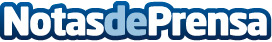 La UTE formada por Cespa y Urbaser  adjudicataria del servicio de recogida de residuos de la periferia de MadridLa UTE formada por CESPA, filial de Ferrovial, y URBASER, filial de ACS, ha sido adjudicataria por el Ayuntamiento de Madrid del contrato para la recogida y transporte de residuos de la periferia de la capital de España. La oferta presentada por la UTE es económicamente viable y garantiza el cumplimiento de todas las prescripciones establecidas en el pliego de condiciones y de todas las garantías exigidas por el Ayuntamiento de Madrid.Datos de contacto:Nota de prensa publicada en: https://www.notasdeprensa.es/la-ute-formada-por-cespa-y-urbaser_1 Categorias: Madrid Construcción y Materiales http://www.notasdeprensa.es